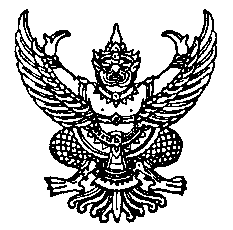 ประกาศมหาวิทยาลัยธรรมศาสตร์เรื่อง  ทุนสนับสนุนการวิจัยประเภททุนวิจัยพัฒนาศักยภาพผลงานวิจัย (Fast Track)
พ.ศ. ๒๕๖๔---------------------------------------------ด้วยมหาวิทยาลัยธรรมศาสตร์ มีนโยบายในการส่งเสริมและพัฒนาผลงานวิจัยและนวัตกรรม
ของมหาวิทยาลัย ให้มุ่งสู่ความเป็นเลิศทางด้านการวิจัย โดยการจัดสรรงบประมาณเพื่อสนับสนุนการผลิตผลงานวิจัยและนวัตกรรม ทั้งปริมาณและคุณภาพให้เป็นที่ยอมรับทั้งในระดับชาติและนานาชาติ มหาวิทยาลัยจึงเห็นควรให้มีทุนสนับสนุนการทำวิจัยและนวัตกรรม ประเภททุนวิจัยพัฒนาศักยภาพผลงานวิจัย (Fast Track) ที่มีหลักเกณฑ์และวิธีการจัดสรรทุนตามประกาศฉบับนี้อาศัยอำนาจตามความในมาตรา ๓๙ แห่งพระราชบัญญัติมหาวิทยาลัยธรรมศาสตร์ 
พ.ศ. ๒๕๕๘ ประกอบข้อ ๑๖ วรรคสอง ของข้อบังคับมหาวิทยาลัยธรรมศาสตร์ว่าด้วยการบริหารงานวิจัยและกองทุนวิจัย พ.ศ. ๒๕๖๑  อธิการบดีโดยความเห็นชอบของคณะกรรมการบริหารงานวิจัยและกองทุนวิจัย ในคราวประชุม ครั้งที่ ๒/๒๕๖๔ เมื่อวันที่ ๑๗ กันยายน ๒๕๖๔  จึงออกประกาศไว้ ดังนี้ข้อ ๑ ประกาศนี้เรียกว่า “ประกาศมหาวิทยาลัยธรรมศาสตร์ เรื่อง ทุนสนับสนุนการวิจัยประเภท
ทุนวิจัยพัฒนาศักยภาพผลงานวิจัย (Fast Track) พ.ศ. ๒๕๖๔”ข้อ ๒ ประกาศนี้ให้มีผลใช้บังคับนับถัดจากวันประกาศเป็นต้นไปข้อ ๓ ให้ยกเลิก ประกาศมหาวิทยาลัยธรรมศาสตร์ เรื่อง ทุนสนับสนุนการวิจัยประเภททุนวิจัยพัฒนาศักยภาพผลงานวิจัย (Fast Track) พ.ศ. ๒๕๖๓ข้อ ๔ ในประกาศนี้	“กองทุน”  หมายความว่า กองทุนวิจัยมหาวิทยาลัยธรรมศาสตร์	“คณะกรรมการ”  หมายความว่า คณะกรรมการบริหารงานวิจัยและกองทุนวิจัย	“คณะอนุกรรมการ”  หมายความว่า คณะอนุกรรมการพิจารณาทุนวิจัยและส่งเสริมการวิจัย มหาวิทยาลัยธรรมศาสตร์	“มาตรฐานการทำวิจัย” หมายความว่า การรับรองโครงการที่เกี่ยวข้องกับจริยธรรมการวิจัยใน
คน จรรยาบรรณการใช้สัตว์เพื่อการวิจัย ความปลอดภัยทางชีวภาพ หรือมาตรฐานการวิจัยอื่นๆข้อ ๕ ทุนวิจัยพัฒนาศักยภาพผลงานวิจัย (Fast Track) เป็นทุนสนับสนุนการวิจัยและนวัตกรรมที่มหาวิทยาลัยจัดสรรให้แก่ผู้รับทุนเพื่อดำเนินโครงการวิจัยที่ผู้รับทุนเสนอขึ้นมาตามความสนใจ
ในประเด็นที่สอดคล้องกับนโยบายและแนวทางการวิจัยของมหาวิทยาลัย และที่คณะกรรมการกำหนดขึ้นในแต่ละปีงบประมาณทุนวิจัยพัฒนาศักยภาพผลงานวิจัยตามวรรคหนึ่ง ทุนละไม่เกิน ๒๕๐,๐๐๐ บาท จำนวนทุนใน
แต่ละปีงบประมาณให้เป็นไปตามที่คณะกรรมการกำหนดข้อ ๖ ผู้เสนอโครงการวิจัยเพื่อขอรับทุนต้องมีคุณสมบัติดังนี้(๑) ต้องเป็นผู้ปฏิบัติงานในมหาวิทยาลัยที่เป็นข้าราชการพลเรือนในสถาบันอุดมศึกษา หรือพนักงานมหาวิทยาลัย และให้ความหมายรวมถึงผู้ปฏิบัติงานอื่นที่จ้างตามระเบียบของมหาวิทยาลัย(๒) ต้องไม่เป็นหัวหน้าโครงการวิจัยซึ่งได้รับทุนจากเงินงบประมาณแผ่นดิน หรืองบประมาณ
จากกองทุนวิจัยมหาวิทยาลัยธรรมศาสตร์ ที่อยู่ระหว่างการวิจัย หรือการพัฒนาสิ่งประดิษฐ์ หรือค้างส่งรายงานการวิจัยและการพัฒนาสิ่งประดิษฐ์อื่นๆ(๓) ต้องไม่ได้อยู่ในช่วงระยะเวลาที่ผู้รับทุนลาศึกษาต่อ หรือ ลาปฏิบัติงานเพื่อเพิ่มพูนความรู้
ทางวิชาการ หรือเป็นผู้ถูกยืมตัวไปช่วยราชการ ณ หน่วยงานอื่นข้อ ๗ ให้ผู้รับทุนมีสิทธิเสนอโครงการวิจัยเพื่อขอรับทุนได้เพียงหนึ่งโครงการต่อหนึ่งปีงบประมาณและจะเสนอทำโครงการวิจัยครั้งใหม่ได้เมื่อได้จัดทำโครงการวิจัยเดิมเสร็จเรียบร้อยแล้ว	ผู้รับทุนต้องสามารถปฏิบัติงานวิจัยและควบคุมงานวิจัยให้แล้วเสร็จภายกำหนดเวลาการทำวิจัย
ที่ได้รับอนุมัติจากคณะกรรมการข้อ ๘ ผู้รับทุนต้องจัดทำข้อเสนอโครงการวิจัยโดยอยู่ภายใต้หลักเกณฑ์ดังต่อไปนี้(๑) มีหัวข้อและขอบเขตการวิจัยที่แน่นอนและชัดเจน โดยจัดทำข้อเสนอโครงการตาม
แบบฟอร์มที่มหาวิทยาลัยกำหนด(๒) เป็นข้อเสนอโครงการวิจัยที่มีระยะเวลาดำเนินการไม่เกิน ๒ ปี งบประมาณสนับสนุนโครงการวิจัยไม่เกิน ๒๕๐,๐๐๐ บาท โดยข้อเสนอโครงการวิจัยนั้นต้องมิได้เป็นโครงการวิจัยหรือส่วนหนึ่งของโครงการวิจัยที่ได้รับการสนับสนุนทางการเงินจากแหล่งทุนอื่นแล้วอย่างพอเพียง(๓) มีการทบทวนเอกสารที่มีการตีพิมพ์ (Literature Review) แล้วอย่างครบถ้วน ครอบคลุม และทำให้เชื่อได้ว่า โครงการวิจัยที่เสนอเป็นการวิจัยเพื่อหาองค์ความรู้ใหม่อย่างแท้จริง ไม่เป็นการวิจัยที่
ซ้ำกับองค์ความรู้ที่มีอยู่แล้ว หรือถ้าเป็นการวิจัยเพื่อยืนยันองค์ความรู้เดิมที่มีอยู่แล้วก็ต้องเป็นการวิจัยที่มีความจำเป็นอย่างแท้จริง และต้องระบุชื่อวารสาร ชื่อบทความ ที่คาดว่าจะยื่นตีพิมพ์เผยแพร่ หรือชื่อเรื่อง
ที่คาดว่าจะยื่นจดสิทธิบัตร อนุสิทธิบัตร(๔) กรณีที่ผู้รับทุนแจ้งว่าโครงการวิจัยเกี่ยวข้องกับมาตรฐานการทำวิจัยจะต้องแนบหลักฐาน
การผ่านการรับรองจากคณะกรรมการที่เกี่ยวข้องมาพร้อมกับการยื่นข้อเสนอโครงการวิจัยเพื่อขอรับการพิจารณาทุน(๕) โครงการวิจัยจะดำเนินการวิจัยได้ต่อเมื่อทำสัญญารับทุนกับมหาวิทยาลัยเรียบร้อยแล้วข้อ ๙ การขอรับทุนวิจัยมีขั้นตอนดังต่อไปนี้(๑) ให้ผู้รับทุนเสนอข้อเสนอโครงการวิจัยต่อส่วนงานต้นสังกัด ตามระยะเวลาที่ส่วนงานกำหนด(๒) ให้ส่วนงานโดยคณะกรรมการส่งเสริมงานวิจัย (ชื่อส่วนงาน) หรือคณะกรรมการประจำส่วนงานในกรณีที่ไม่มีคณะกรรมการส่งเสริมงานวิจัย (ชื่อส่วนงาน) ดำเนินการตรวจสอบความถูกต้องตามหลักวิชาการ และกลั่นกรองข้อเสนอโครงการวิจัย(๓) เมื่อได้ดำเนินการตาม (๒) แล้ว ให้ส่วนงานจัดส่งข้อเสนอโครงการวิจัยที่ผ่านความเห็นชอบจากส่วนงาน ตามแบบเสนอขอรับทุนสนับสนุนการวิจัย พร้อมไฟล์อิเล็กทรอนิกส์ที่บันทึกข้อมูล ที่ได้
จัดทำเป็นไฟล์ Word จำนวน ๑ ชุด มายังกองบริหารการวิจัยเพื่อนำเสนอคณะกรรมการพิจารณาจัดสรรทุนการขอรับทุนตามวรรคหนึ่งคณะกรรมการจะไม่รับพิจารณาข้อเสนอโครงการวิจัยที่ส่งเอกสารประกอบการพิจารณาไม่ครบถ้วนตามกำหนดเมื่อคณะกรรมการพิจารณาจัดสรรทุนแล้วให้ถือเป็นที่สุดข้อ ๑๐ กรณีที่ผู้รับทุนแจ้งว่าโครงการวิจัยไม่เกี่ยวข้องกับมาตรฐานการทำวิจัย หากมีผล
สืบเนื่องในเรื่องที่เกี่ยวข้องกับมาตรฐานการทำวิจัยในภายหลัง จะไม่เป็นความรับผิดชอบของ
มหาวิทยาลัย และจะถือว่าเป็นความรับผิดชอบของคณะผู้วิจัยเท่านั้นข้อ ๑๑ ผู้รับทุนต้องทำสัญญารับทุนตามแบบสัญญาที่คณะกรรมการกำหนดภายในระยะเวลาตามประกาศผลการพิจารณาจัดสรรทุนข้อ ๑๒ ภายหลังจากการทำสัญญารับทุน หากมีการเปลี่ยนแปลงรายละเอียดการจัดทำโครงการวิจัย เช่น เปลี่ยนผู้ร่วมวิจัย การขอขยายระยะเวลาการทำวิจัย เป็นต้น ให้ผู้รับทุนชี้แจงเหตุผลความจำเป็นผ่านความเห็นชอบจากคณะกรรมการส่งเสริมงานวิจัย (ชื่อส่วนงาน) หรือคณะกรรมการ
ประจำส่วนงานแล้วแต่กรณีเพื่อขออนุมัติเปลี่ยนแปลงหรือแก้ไขสัญญาต่อคณะกรรมการข้อ ๑๓ คณะกรรมการส่งเสริมงานวิจัย (ชื่อส่วนงาน) หรือคณะกรรมการประจำส่วนงานใน
กรณีที่ไม่มีคณะกรรมการส่งเสริมงานวิจัย (ชื่อส่วนงาน) ต้องติดตาม กำกับ และดูแลผู้ได้รับทุนให้ดำเนินการส่งผลงานวิจัยหรือคืนเงินงบประมาณ หากดำเนินการไม่แล้วเสร็จจะต้องคืนเงินทุนวิจัยที่ได้รับ
ไปก่อนพ้นสภาพการเป็นผู้ปฏิบัติงานในมหาวิทยาลัยข้อ ๑๔ ทุนสนับสนุนการวิจัยให้แบ่งจ่ายเป็นรายงวด ตามหลักเกณฑ์ดังนี้(๑) งวดที่หนึ่ง เป็นจำนวนร้อยละ ๕๐ ของเงินสนับสนุนการวิจัยที่ได้รับอนุมัติ จ่ายเมื่อผู้รับทุนได้รับอนุมัติข้อเสนอโครงการวิจัย และจัดทำสัญญารับทุนวิจัยกับมหาวิทยาลัยแล้ว(๒) งวดที่สอง เป็นจำนวนร้อยละ ๕๐ ของเงินสนับสนุนการวิจัยที่ได้รับอนุมัติ จ่ายเมื่อผู้รับทุน
ส่งรายงานวิจัยฉบับสมบูรณ์และเอกสารหลักฐานตามข้อ ๑๗ แล้วข้อ ๑๕ ผู้ขอรับทุนต้องเปิดบัญชีกับธนาคารพาณิชย์ที่กองคลังกำหนดในชื่อหัวหน้า
โครงการวิจัยตามด้วยเลขที่สัญญารับทุนสนับสนุนการวิจัย โดยหัวหน้าโครงการเป็นผู้มีอำนาจเบิกจ่าย 
เพื่อรับโอนเงินทุนสนับสนุนการวิจัยผู้รับทุนต้องเก็บรักษาบัญชีและเอกสารหลักฐานการใช้จ่ายเงินทุนวิจัยทุกรายการไว้เพื่อการตรวจสอบข้อ ๑๖ ผู้รับทุนต้องเสนอรายงานความก้าวหน้าของโครงการวิจัยภายในระยะเวลาและตาม
แบบรายงานความก้าวหน้าที่คณะกรรมการกำหนดข้อ ๑๗ ผู้รับทุนต้องจัดส่งรายงานวิจัยฉบับสมบูรณ์และเอกสารหลักฐานต่อคณะกรรมการ
ภายในเวลาที่กำหนดไว้ในสัญญา ดังต่อไปนี้(๑) รายงานวิจัยฉบับสมบูรณ์ จำนวน ๑ เล่ม โดยต้องระบุท้ายหน้าปกรายงานการวิจัยว่า งานวิจัยนี้ได้รับทุนสนับสนุนจากกองทุนวิจัยมหาวิทยาลัยธรรมศาสตร์ ปีงบประมาณ............)(๒) บทคัดย่อฉบับภาษาไทย หรือภาษาอังกฤษ จำนวน ๑ ชุด(๓) บทความวิจัยและเอกสารการตอบรับให้ตีพิมพ์ในวารสารวิชาการ จำนวน ๑ ชุด ดังนี้สาขาสังคมศาสตร์ และสาขามนุษยศาสตร์ ต้องมีผลงานที่ได้รับการตีพิมพ์เผยแพร่ในวารสารระดับนานาชาติที่ปรากฏในฐานข้อมูลสากล ได้แก่ ฐานข้อมูลการจัดอันดับวารสาร SJR หรือฐานข้อมูล ISI หรือฐานข้อมูล Scopus ที่ถูกจัดให้อยู่ในการจัดอันดับของวารสารไม่น้อยกว่าควอไทล์ที่ ๓ (Q3) หรือ
ผลงานวิชาการอื่น เช่น International book chapter หรือผลงานที่เป็นประโยชน์ และมีผลกระทบสูง
ต่อสังคมที่สามารถแสดงให้เห็นได้อย่างประจักษ์ จำนวน ๑ ชุดสาขาวิทยาศาสตร์เทคโนโลยี และสาขาวิทยาศาสตร์สุขภาพ ต้องมีผลงานที่ได้รับการตีพิมพ์เผยแพร่ในวารสารระดับนานาชาติที่ปรากฏในฐานข้อมูลสากล ได้แก่ ฐานข้อมูลการจัดอันดับวารสาร SJR หรือฐานข้อมูล ISI หรือฐานข้อมูล Scopus ที่ถูกจัดให้อยู่ในการจัดอันดับของวารสารไม่น้อยกว่าควอไทล์ที่ ๓ (Q3) จำนวน ๑ ชุด(๔) ไฟล์อิเล็กทรอนิกส์ที่บันทึกข้อมูลตามข้อ (๑) (๒) และ (๓) ที่ได้จัดทำเป็นไฟล์ PDF จำนวน 
๑ ชุดในกรณีที่ผู้รับทุนไม่สามารถส่งเอกสารตาม ข้อ (๑) (๒) (๓) และ (๔) ภายในเวลาที่กำหนดไว้ในสัญญาได้ ให้ผู้รับทุนชี้แจงเหตุผลความจำเป็นผ่านความเห็นชอบจากคณะกรรมการส่งเสริมงานวิจัย (ชื่อส่วนงาน) หรือคณะกรรมการประจำส่วนงานแล้วแต่กรณี ก่อนครบกำหนดไม่น้อยกว่า ๓๐ วัน เพื่อขออนุมัติขยายระยะเวลาส่งรายงานฉบับสมบูรณ์และเอกสารหลักฐานได้ไม่เกินสองครั้ง ครั้งละไม่เกิน 
๙๐ วัน	ข้อ ๑๘ รายงานวิจัยฉบับสมบูรณ์และบทความวิจัยต้องระบุในกิตติกรรมประกาศหรือ Acknowledgement ว่า “เป็นงานวิจัยที่ได้รับทุนวิจัยพัฒนาศักยภาพผลงานวิจัย (Fast Track) ตามสัญญาเลขที่ ...................” หรือในภาษาอังกฤษว่า “This study was supported by Thammasat University Research Fund, Contract No. ...................”	ข้อ ๑๙ ทรัพย์สินทางปัญญาของผลงานวิจัยที่ได้รับทุนตามประกาศนี้ให้เป็นของมหาวิทยาลัย 
และให้ดำเนินการตามข้อบังคับมหาวิทยาลัยธรรมศาสตร์ว่าด้วยการมีสิทธิในทรัพย์สินทางปัญญาและการจัดหาประโยชน์จากทรัพย์สินทางปัญญาของมหาวิทยาลัยธรรมศาสตร์	ข้อ ๒๐ คณะกรรมการอาจพิจารณาให้ยุติการให้ทุนหรือยกเลิกโครงการวิจัยในกรณีดังต่อไปนี้ผู้รับทุนพ้นสภาพการเป็นผู้ปฏิบัติงานในมหาวิทยาลัยผู้รับทุนไม่รายงานความก้าวหน้าตามกำหนดเวลาโดยไม่มีเหตุผลอันสมควรผู้รับทุนไม่สามารถดำเนินการให้ลุล่วงตามวัตถุประสงค์ของโครงการวิจัยผู้รับทุนรับเงินทุนวิจัยหรือทุนสนับสนุนการวิจัยในเรื่องเดียวกันกับที่ได้รับทุนจาก
หน่วยงานอื่นโดยไม่ได้รับอนุญาตจากคณะกรรมการข้อ ๒๑ โครงการที่ถูกยุติการให้ทุนหรือยกเลิกโครงการวิจัยให้ผู้รับทุนคืนเงินทุนวิจัยที่ได้รับไป
แก่มหาวิทยาลัย เว้นแต่คณะกรรมการสั่งยุติการให้ทุนหรือยกเลิกโครงการวิจัยด้วยเหตุอย่างหนึ่งอย่างใด ดังนี้หัวหน้าโครงการตายและไม่มีหัวหน้าโครงการแทนมีเหตุสุดวิสัยจนไม่สามารถดำเนินงานวิจัยต่อไปได้ผู้รับทุนไม่สามารถดำเนินการให้ลุล่วงตามวัตถุประสงค์ของโครงการวิจัยและ
คณะกรรมการเห็นสมควรให้ผู้รับทุนไม่ต้องชดใช้ค่าเสียหาย หรือคืนเงินทุนวิจัยทั้งหมดหรือบางส่วนข้อ ๒๒ ผู้รับทุนที่ถูกยุติการให้ทุนหรือยกเลิกโครงการวิจัยจะไม่สามารถยื่นเสนอโครงการวิจัย
เพื่อขอรับทุนสนับสนุนการวิจัยเป็นระยะเวลาหนึ่งปี นับจากวันที่ถูกยุติการให้ทุนหรือยกเลิกโครงการวิจัยข้อ ๒๓ เมื่อสิ้นสุดการรับทุนผู้รับทุนต้องสรุปรายงานการใช้จ่ายเงินให้กองบริหารการวิจัยเสนอต่อคณะกรรมการเพื่อทราบในกรณีที่มีเงินทุนเหลือจ่ายให้ผู้รับทุนคืนเงินให้แก่กองทุนวิจัย และส่งสำเนาใบเสร็จรับเงินให้
กองบริหารงานวิจัยข้อ ๒๔ ในกรณีที่เป็นการวิจัยทางวิทยาศาสตร์ที่คณะกรรมการอนุมัติให้มีการจัดซื้อครุภัณฑ์
เพื่อการวิจัย ให้ผู้รับทุนจัดทำบัญชีครุภัณฑ์และส่งมอบครุภัณฑ์นั้นให้เป็นครุภัณฑ์ของส่วนงานข้อ ๒๕ การตีความวินิจฉัยตามประกาศฉบับนี้ให้เป็นอำนาจของรองอธิการบดีที่รับผิดชอบ
ด้านการวิจัยบทเฉพาะกาลข้อ ๒๖ โครงการวิจัยและการดำเนินการอื่นใดที่ได้รับทุนหรือเงินสนับสนุนตามประกาศมหาวิทยาลัยธรรมศาสตร์ เรื่องทุนสนับสนุนการวิจัยประเภททุนวิจัยพัฒนาศักยภาพผลงานวิจัย (Fast Track) พ.ศ. ๒๕๖๑ และที่แก้ไขเพิ่มเติม และ พ.ศ. ๒๕๖๓ อยู่ก่อนวันที่ประกาศฉบับนี้มีผลใช้บังคับให้ดำเนินการตามประกาศดังกล่าวต่อไปจนกว่าโครงการวิจัยหรือการดำเนินการนั้นจะดำเนินการแล้วเสร็จประกาศ  ณ  วันที่          ตุลาคม ๒๕๖๔(รองศาสตราจารย์ เกศินี  วิฑูรชาติ)อธิการบดี